這是一個陽光的好所在~士林高商（北市商）校友會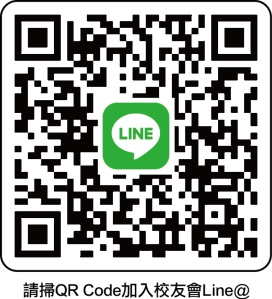 親愛的校友您好：離開母校多久了？目前一切都好嗎？母校校友會在民國90年10月依法組織完成，是正式通過立案的法人團體。創會至今，歷屆理監事會，將多年來熱心校友繳交的年費及捐款，以「回饋母校」、「會務推展及校友聯誼活動」、「創校校長陳光熙先生獎助學金」、「急難濟助」「清寒獎學金」等主軸擴展經營。多年來，我們已累積豐碩的成果，也深切體會到奉獻後，內心溫暖回饋的喜悅。如果您認同校友會的理念，並肯定為母校為學弟妹奉獻關愛的作為，請以下列方式表達您的支持：請加入校友會成為正式會員。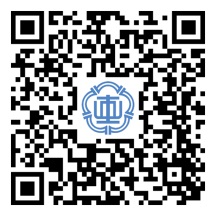 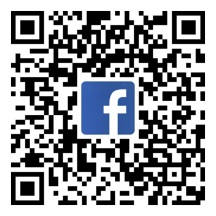 一般會員：入會費$500元，每年年費500元。永久會員：一次繳交會費一萬元，終生不必再繳交年費。請自由樂捐下列基金。會務基金：推動會務及其他綜合性用途。創校校長陳光熙先生獎助學金：獎勵代表母校參加全國性或國際性比賽續優選手獎勵金、支援家庭發生急難以及清寒學生營養餐盒等之專款。（校友會將以您個人姓名開立捐款收據，可於申報列舉所得稅時抵稅之用）校友會理事長連林煌暨全體理監事邀請您--------------------------------------------------------------------------------------------------士林高商（北市商）校友會入會資料表本資料表填寫完畢，請寄至電子信箱shls.partner@gmail.com，或使用line傳遞。
亦可郵寄至：111臺北市士林區士商路150號／臺北市立士林高商校友會收郵局劃撥或轉帳／帳號：19633241／戶名：社團法人臺北市立士林高級商業職業學校校友會校友會辦公室電話：(02)2831-8611會員編號入會日期入會日期推薦校友姓　　名性　　別性　　別出生日期民國　  年　  月　 日身份字號畢業年度畢業年度導　　師老師班別科系（□日／□夜）間部　　　　　　科　　　班（□日／□夜）間部　　　　　　科　　　班（□日／□夜）間部　　　　　　科　　　班（□日／□夜）間部　　　　　　科　　　班（□日／□夜）間部　　　　　　科　　　班參加社團聯絡地址（郵遞區號　　　）（郵遞區號　　　）（郵遞區號　　　）（郵遞區號　　　）（郵遞區號　　　）（郵遞區號　　　）（郵遞區號　　　）聯絡電話Line ID電子信箱行動電話服務單位現　　職現　　職公司電話繳交、劃撥或轉帳費用繳交、劃撥或轉帳費用繳交、劃撥或轉帳費用繳交、劃撥或轉帳費用繳交、劃撥或轉帳費用繳交、劃撥或轉帳費用繳交、劃撥或轉帳費用繳交、劃撥或轉帳費用入會費： 　　　　元入會費： 　　　　元年費：　　　　元年費：　　　　元捐款：□會務基金／□光熙獎助學金　　　　　　　元捐款：□會務基金／□光熙獎助學金　　　　　　　元捐款：□會務基金／□光熙獎助學金　　　　　　　元捐款：□會務基金／□光熙獎助學金　　　　　　　元